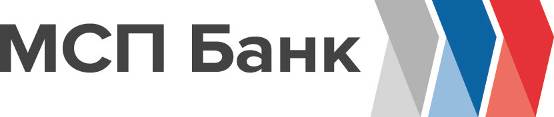 20 апреля 2021 годаПресс-релизМСП Банк начинает прием заявок по новой программе льготного кредитования Минэкономразвития под 3% годовыхМСП Банк, дочерний банк Корпорации МСП, начинает прием заявок на кредитование в рамках новой программы поддержки субъектов МСП, пострадавших из-за последствий пандемии коронавируса, реализуемой Министерством экономического развития РФ.По условиям программы поддержку могут получить индивидуальные предприниматели, малые и средние компании из наименее восстановившихся после пандемии отраслей, как, например, гостиничного и ресторанного бизнеса, культуры, туризма, спорта и развлечений. Ставка по льготному кредиту составит 3% годовых на срок до 1 года, при этом в течение первого полугодия заемщик не будет выплачивать основной долг и проценты по кредиту, а во втором полугодии можно будет погасить остаток по кредиту равными долями ежемесячно. Размер кредита будет зависеть от количества сотрудников организации, максимальная сумма – до 500 млн руб. В период действия кредитного договора заемщик должен сохранить не менее 90% рабочих мест.Подать заявку на кредит можно онлайн через систему дистанционного кредитования АИС НГС (smbfin.ru). Прием заявок на кредит будет осуществляться с 20 апреля по 1 июля 2021 года, или до завершения кредитного лимита, предоставленного МСП Банку Министерством экономического развития РФ.По итогам 2020 года МСП Банк предоставил по программам поддержки субъектов МСП из пострадавших отраслей более 13 млрд рублей, благодаря чему предприятиям удалось сохранить более 130 тысяч рабочих мест.Комментируя запуск программы, председатель наблюдательного совета МСП Банка, генеральный директор Корпорации МСП Александр Исаевич отметил: «Программы поддержки предпринимателей, пострадавших из-за пандемии коронавирусной инфекции, действовавшие в прошлом году, помогли тысячам предпринимателей сохранить бизнес и рабочие места для своих сотрудников. Но восстановить деятельность в некоторых отраслях, например, в гостиничном и ресторанном бизнесе или в сфере спорта и отдыха, получается не так быстро. В этой связи запуск новых правительственных мер поддержки стал абсолютно необходимым и актуальным шагом. Со своей стороны Корпорация МСП и дочерний МСП Банк сделают доступ к льготному финансированию удобным и оперативным». Акционерное общество «Российский Банк поддержки малого и среднего предпринимательства» (АО «МСП Банк») было учреждено в 1999 году, 100% акций МСП Банка принадлежат Акционерному обществу «Федеральная корпорация по развитию малого и среднего предпринимательства» (АО «Корпорация «МСП»). Банк обеспечивает кредитование малого и среднего бизнеса напрямую и по агентской схеме, предоставляя российским предпринимателям доступ к программам господдержки. Подробнее на www.mspbank.ru 